For Immediate Release							May 19, 2015Media Contacts:Emily Ranson (Bike Maryland) (443 562 2832)Held annually on May 20, the Ride of Silence is a silent procession to honor cyclists who have been killed or injured while cycling on public roadways. Although cyclists have a legal right to share the road with motorists, the motoring public often isn’t aware of these rights, and sometimes not aware of the cyclists themselves. This year, Bike Maryland is hosting a Ride of Silence in Westminster, Maryland in remembrance of Arthur “John” Martin, an experienced cyclist, a retired police officer, and loving father. John was killed on a designated bicycle route when a cement truck driver failed to stop at the stop sign on Shepherds Mill Road in Union Bridge and failed to yield to John's right of way. To this day, nearly five years later, cement trucks continue to roll through this stop sign. The single "Bikes on Road" warning sign has done little to curb this dangerous behavior and continues to put bicyclists in jeopardy.This is an unsupported, unsponsored ride. Bike Maryland is only an endorser and bears no responsibility for the event. Helmets and lights are mandatory.Convenient parking can be found at the Sherwood Lot located at 1 Railroad Avenue in Westminster, which is across the street from Race Pace Bicycles. Please arrive at the parking lot at 6:30 pm to receive your black arm band and briefing. A Ride of Silence maintains a slow pace of no more than 12 mph and there is no talking during the event. Any rider breaking away from the group or not maintaining the spirit of the Ride of Silence will be asked to leave. The ride rolls out at 7 pm and we will be queued and ready to leave before then so please arrive early.Specials thanks to the Westminster Police Department for their cooperation with this event.The Westminster Ride of Silence is one of several occurring across the state.  RoS rides will also take place in Baltimore City, Olney, Hagerstown, Rockville. For more information about Rides of Silence, please see the official website here.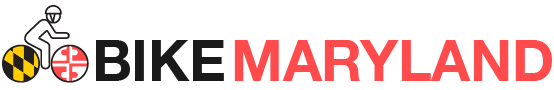 